TABELARNI PREGLED OBJEKATA PO PROSTORNIM CJELINAMA  (ZONAMA)  - PC4PROSTORNA CJELINA 4 - URBANA CJELINA  “PODLIPA ” PROSTORNA CJELINA 4  - URBANA CJELINA  “GORIJEVAC”  PROSTORNA CJELINA 4  - URBANA CJELINA  “RADOSAVAC”  PROSTORNA CJELINA 4  - URBANA CJELINA  “KOMINI”  Br. lok.Vrsta prema načinu na koji je prišvršćen za tloKatastarska parcelaVrsta prema namjeniDimenzijeOpis privremenog objekta1Nepokretni privremeni objekat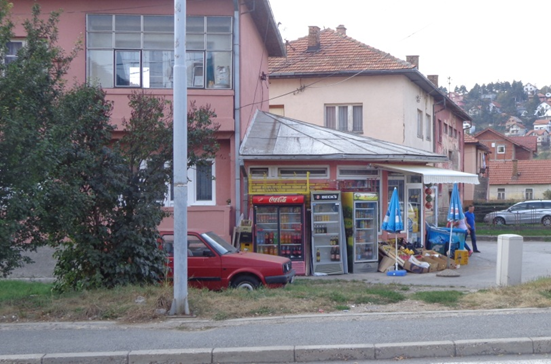 2966/10 KO PljevljaObjekat za trgovini u usluge (prodavnica prehrambene robe)Povšina  39m2Postojeći privremeni objekat / prilagođavanje i tekuće održavanje u skladu sa smjernicama Programa.2Nepokretni privremeni objekat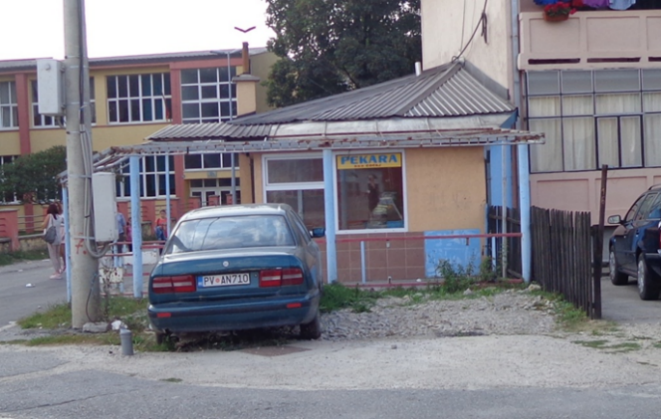 2966/4 KO PljevljaObjekat za trgovini u usluge (pekara)Povšina35.42m2Postojeći privremeni objekat / prilagođavanje i tekuće održavanje u skladu sa smjernicama Programa.3Natkriveni-zatvoreni sportski objekat2987  KO PljevljaSport  i rekreacija Površinu definisati u skladu sa vrstom sportskih aktivnostiNovi PO -Konstrukcija od montažnih elemenata sa zidovima i krovnimprekrivačem od impregniranog ili plastificiranog platna ili drugog  sličnog materijala i dr. smjernica iz Programa.3aOtvorena površina u funkciji privremenog objekta2987  KO PljevljaDječje igralištePovršina 200m2Novi PO -Grupacija objekata, otvorenih površina za igru ili urbanog mobilijara montiranog na određenoj lokaciji u svrhu igre djece.(lokacija OŠ “Boško Buha”)Br. lok.Vrsta prema načinu na koji je prišvršćen za tloKatastarska parcelaVrsta prema namjeniDimenzijeOpis privremenog objekta4Nepokretni privremeni objekat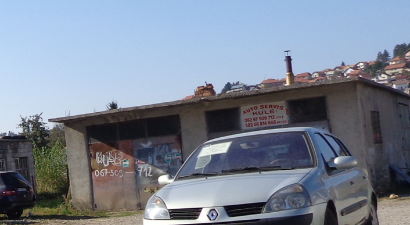 3971/2 KO PljevljaMontažni objekat za servisiranje vozilaPovšina  56m2Postojeći privremeni objekat / prilagođavanje i tekuće održavanje u skladu sa smjernicama Programa.5Nepokretni privremeni objekat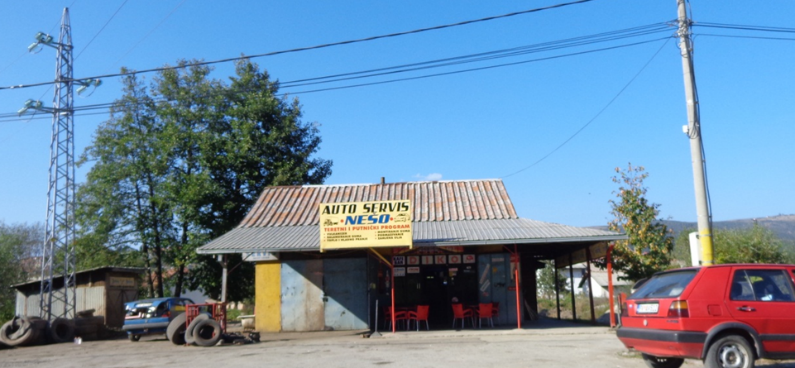 3971/4 KO PljevljaMontažni objekat za servisiranje vozilaPovšina  59.50m2Postojeći privremeni objekat / prilagođavanje i tekuće održavanje u skladu sa smjernicama Programa.6 i 7Nepokretni privremeni objekti(2 objekta u nizu)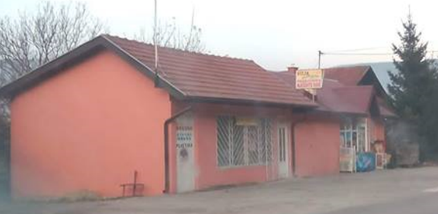 3957KO PljevljaObjekti za trgovini u usluge (prodaja prehrambenih proizvoda)Povšina38.06m2Postojeći privremeni objekti/ prilagođavanje i tekuće održavanje u skladu sa smjernicama Programa.8Otvorena površina u funkciji privremenog objekta3963/2 KO PljevljaZabavni parkPovršina 500 -1000m2Novi PO-Na lokaciji se može postaviti  skup konstruktivnih elemenata, uređaja, idruge opreme koja se postavlja na gotovu ilimontažno-demontažnu podlogu u skladu sa smjernicama Programa. (lokacija Radosavac) 9Nepokretni privremeni objekat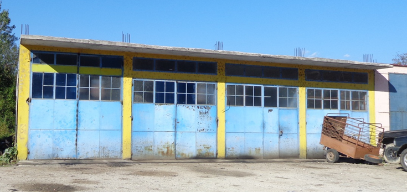 3955 KO PljevljaMontažni objekat za servisiranje vozilaPovšina  44.06m2Postojeći privremeni objekat / prilagođavanje i tekuće održavanje u skladu sa smjernicama Programa.Br. lok.Vrsta prema načinu na koji je prišvršćen za tloKatastarska parcelaVrsta prema namjeniDimenzijeOpis privremenog objekta10aNepokretni privremeni objekat4817/2 KO PljevljaBilbord3,0 m x 4,0 m;Novi PO -Postaviti bilbord od lakih materijala, u ramu, na nosećem stubu, uskladiti sa smjernicama Programa.Br. lok.Vrsta prema načinu na koji je prišvršćen za tloKatastarska parcelaVrsta prema namjeniVrsta prema namjeniDimenzijeOpis privremenog objekta11Otvorena površina u funkciji privremenog objekta1027  KO Šumane I	2837  KO PljevljaDječje igralištePovršina 200m2Površina 200m2Novi PO -Grupacija objekata, otvorenih površina za igru ili urbanog mobilijara montiranog na određenoj lokaciji u svrhu igre djece.(lokacija Komini)